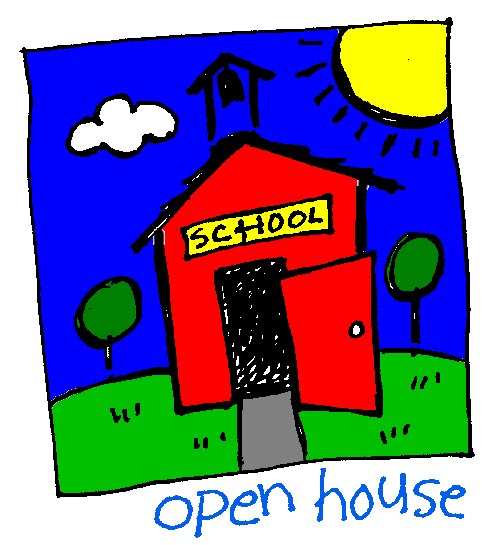 November 13th, 2014Two morning sessions available:9:30-10:3010:30-11:30*Both sessions will begin in our main entryway.  Tours followed by Q&A sessions will be provided.Do you reside in the Asbury, Cory, Slavens, Steele, or University Park neighborhood? Would you like information about our school or how to register your child for Preschool, Cory Kindergarten, or Advanced Kindergarten (ADK)? Will your child be 3, 4 or 5 years old by October 1, 2014?Please RSVP to our main office at the phone number below and indicate the session you plan to attend.Please come by and visit us at:3245 E. Exposition Ave, Denver, CO 80209720-424-6500